«В гостях у Снежной королевы».                                    / Тимофеева Н.Т., Роман Т.П., воспитатели/8 октября наши малыши впервые переступили порог «волшебного царства Снежной королевы». Так в игровой форме мы привыкли называть нашу соляную комнату.  На лицах ребят восторг и интерес, а у родителей вопрос: «Что же это за место и почему в списке профилактических и оздоровительных мероприятий оно занимает важное место?».Соляная комната – это полноценная имитация природной соляной пещеры с присущим ей микроклиматом, воссоздающим морской воздух. По сути, это помещение, стены и пол которого покрыты солью. Кроме того, воздух в комнате  наполнен микрочастицами соли в необходимой концентрации, которую поддерживает специальный прибор - галогенератор. Благодаря этому здесь искусственно воспроизводится микроклимат, схожий с подземными соляными пещерами, в которых отсутствуют аллергены и патогенные микробы. Простое вдыхание такого соляного аэрозоля обладает мощным антиаллергенным действием, устраняет проявления хронических бронхолегочных патологий и затяжных воспалений, способствует профилактике многих заболеваний,  да и просто улучшает общее самочувствие (Ученые доказали, что мелкие ионы соли, насыщающие воздух, обладают высокой проникающей способностью. При вдыхании они очищают дыхательные пути, уничтожая бактерии. Кроме того, такой воздух обладает противовоспалительным действием, улучшает газообмен и вентиляцию легких, ускоряет обменные процессы в организме    http://fb.ru/article/360031/solyanaya-peschera-dlya-detey-otzyivyi-spetsialistov).Процедуры галотерапии (так принято называть посещение соляной комнаты) укрепляют иммунитет, оказывают противовоспалительное, саногенное действие, ликвидируют последствия приема антибиотиков.Использование метода галотерапии в качестве меры первичной профилактики позволяют снизить заболеваемость ОРВИ и гриппом, а также риск их осложнений у детей более чем в 2 раза. С помощью галотерапии реализуется эффективная профилактика и лечение аллергии.Таким образом, посещение соляной комнаты является современным эффективным немедикаментозным методом оздоровления и реабилитации детей, существенно повышающим сопротивляемость организма сезонным и аллергическим заболеваниям.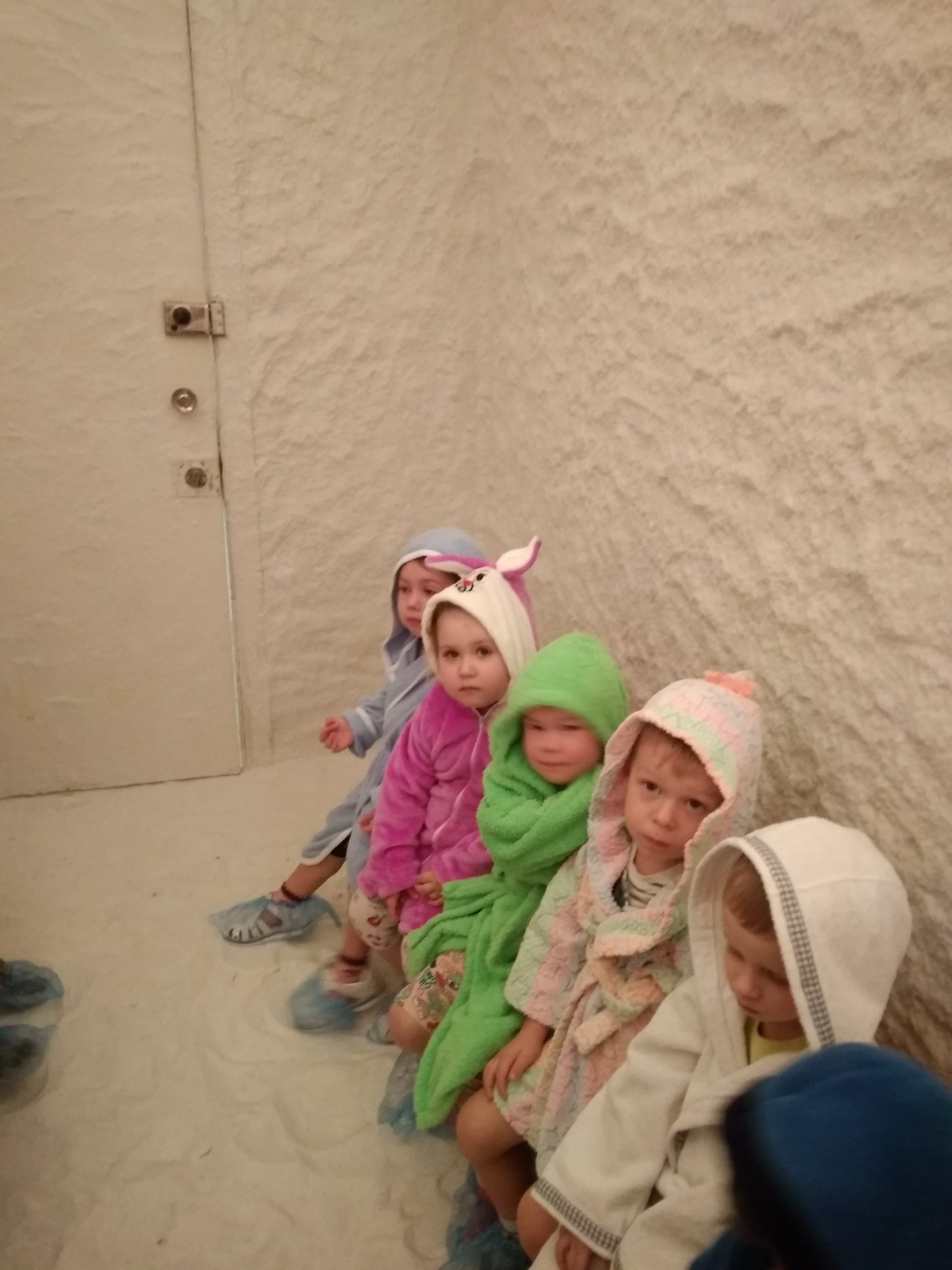 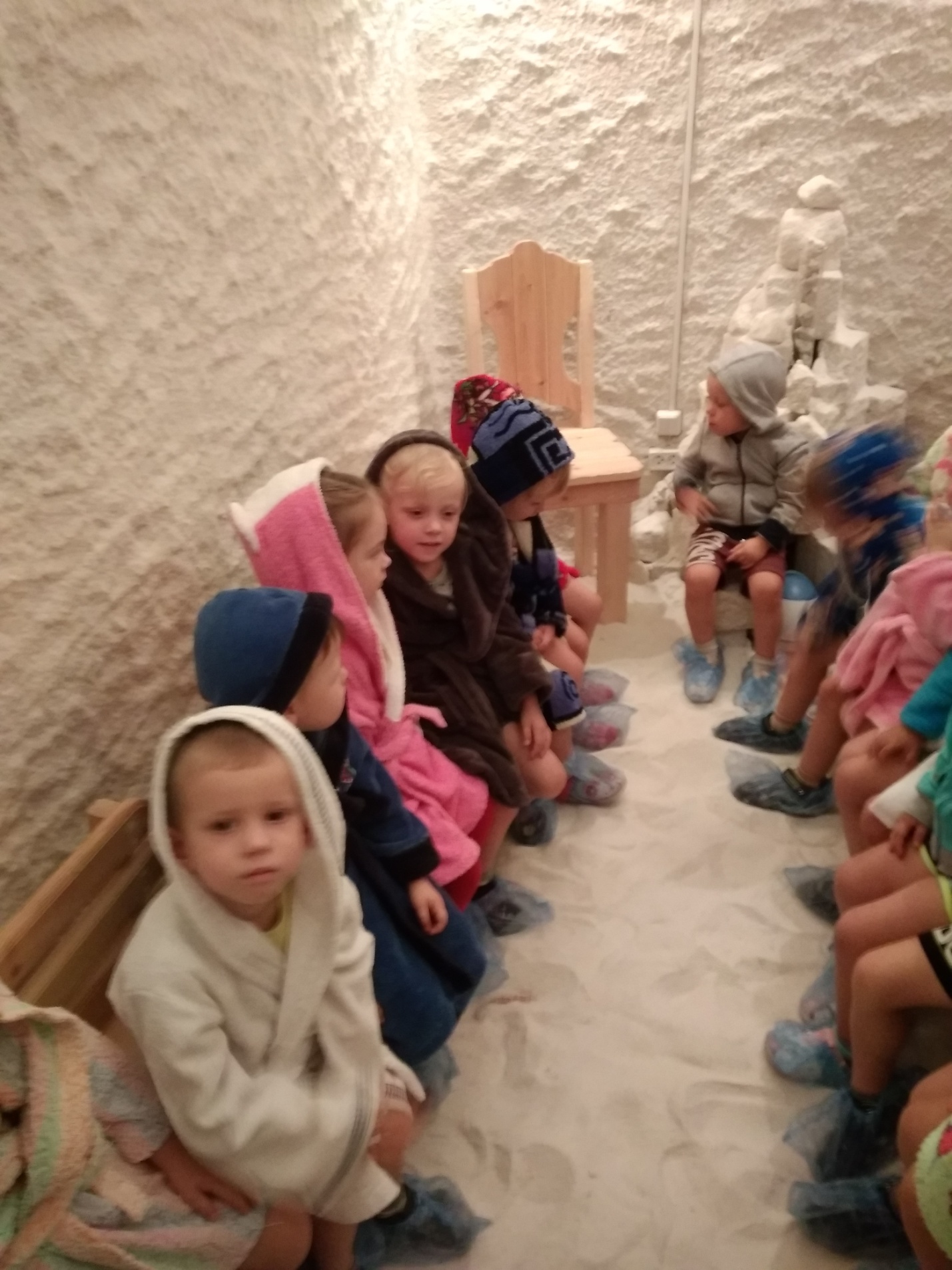 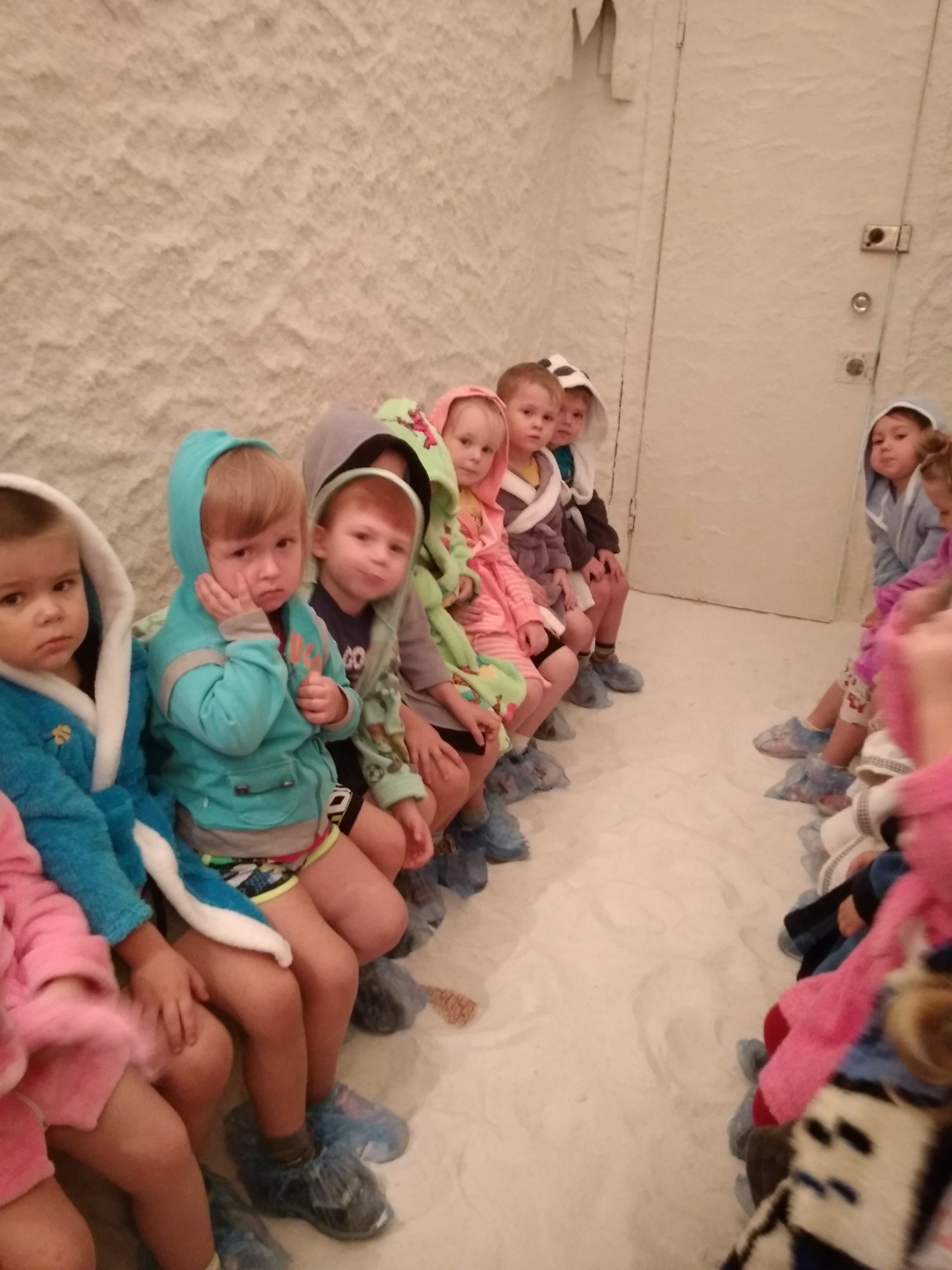 